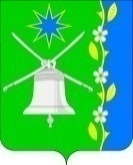 АДМИНИСТРАЦИЯ НОВОБЕЙСУГСКОГО СЕЛЬСКОГО ПОСЕЛЕНИЯ ВЫСЕЛКОВСКОГО РАЙОНАПОСТАНОВЛЕНИЕот 30.08.2022.									№57станица НовобейсугскаяО внесении изменений в постановление администрации Новобейсугского сельского поселения Выселковского района от 02 февраля 2016 года № 10 «Об утвержденииадминистративного регламента предоставлениямуниципальной услуги «Уведомительная регистрация трудового договора с работодателем – физическим лицом, не являющимся индивидуальным предпринимателем»	В соответствии с Федеральным законом от 27 июля 2010 года №210-ФЗ «Об организации предоставления государственных и муниципальных услуг» и в целях приведения нормативных правовых актов в соответствие с требованиями российского законодательства п о с т а н о в л я ю:	1. В постановление администрации Новобейсугского сельского поселения Выселковского района от 02 февраля 2016 года № 10 «Об утверждении административного регламента предоставления муниципальной услуги «Уведомительная регистрация трудового договора с работодателем – физическим лицом, не являющимся индивидуальным предпринимателем» (далее-Регламент) внести следующие изменения:1.1  в Регламенте  наименование  «Муниципальное бюджетное учреждение муниципального образования Выселковский район «Многофункциональный центр по предоставлению государственных и муниципальных услуг» (МБУ «МФЦ») заменить на «Государственное  автономное учреждение Краснодарского края «Многофункциональный центр предоставления государственных и муниципальных услуг Краснодарского края» в Выселковском районе (ГАУ КК «МФЦ КК»)1.2 пункт 2.8.2. раздела II Регламента дополнить подпунктом следующего содержания: «3) если, заявление и документы, поданные в форме электронного документа, с использованием Единого портала государственных и муниципальных услуг, подписаны усиленной квалифицированной электронной подписью и в результате проверки такой квалифицированной подписи будет выявлено несоблюдение установленных условий признания ее действительности, в соответствии со статьей 11 Федерального закона «Об электронной подписи»;1.3 абзац 2 пункта 3.5.1 раздела III Регламента   изложить в новой редакции: «Ответственный специалист Общего отдела  ходе личного приема устанавливает личность заявителя посредством предъявления паспорта гражданина Российской Федерации либо иного документа, удостоверяющего личность, в соответствии с законодательством Российской Федерации или посредством идентификации и аутентификации в органах, предоставляющих государственные услуги, органах, предоставляющих муниципальные услуги, многофункциональных центрах с использованием информационных технологий, предусмотренных частью 18 статьи 14.1 Федерального закона от 27 июля 2006 года № 149-ФЗ «Об информации, информационных технологиях и о защите информации.»;1.4 раздел III Регламента дополнить  подразделом 3.7 «Межведомственное информационное взаимодействие» «3.7.1. Организация межведомственного информационного взаимодействия между исполнительными органами государственной власти субъектов Российской Федерации и (или) органами местного самоуправления в электронной форме не должен превышать 48 часов с момента направления межведомственного запроса.Орган, предоставляющий муниципальную услугу, организует между входящими в его состав структурными подразделениями обмен сведениями, необходимыми для предоставления муниципальной услуги и находящимися в распоряжении указанного органа, в том числе в электронной форме. Срок подготовки таких запросов и ответа на них составляет 1 рабочий день.».2. Настоящее постановление обнародовать и разместить на официальном сайте администрации Новобейсугского сельского поселения Выселковского района в сети Интернет.3. Контроль за выполнением настоящего постановления оставляю за собой.4. Постановление вступает в силу со дня его обнародования.Глава Новобейсугскогосельского поселения Выселковского района 							     В.В. Василенко